Understanding specific cyber issuesYou need to be able to recognise and deal with common cybersafety issues. Information on issues that children of all ages can face online can be found on the Cybersmart website.www.cybersmart.gov.au/cyber-issues.aspxUnits of work/Lesson plansAll Cybersmart resources are provided free of charge and are supported by lesson plans and classroom resources. Most Cybersmart lesson plans are available under Creative Commons licences which enable teachers to change, translate and share new creations with other teachers and students.Lower primary (5-7) www.cybersmart.gov.au/lower-primary.aspxMiddle primary (8-9)www.cybersmart.gov.au/middle-primary.aspxUpper primary (10-11)www.cybersmart.gov.au/upper-primary.aspxResources for students with special needsCybersmart Access is a series of fun games designed to reinforce key cybersafety messages for children with special education needs.It is designed for use within specialist and mainstream schools and can be enjoyed by all students regardless of their abilities.www.cybersmart.gov.au/cybersmart-access.aspxPolicy guidanceThis section provides an outline of policies and procedures schools may follow to help them provide a holistic approach to cybersafety. It outlines a proposed method for establishing a school-wide approach to cybersafety and links to cybersafety policies and procedures provided by the states and territories for use or adaptation by individual schools.www.cybersmart.gov.au/cybersafety-policy-guidance.aspxOrdering Cybersmart resourcesAll resources are available are free of charge and can be downloaded, viewed on the site, ordered via the Cybersmart order form or over the phone on 1800 880 176.www.cybersmart.gov.au/cyber-resource-centre.aspxBooking an Internet Safety Awareness presentationEach presentation is approximately 60 minutes plus question time. The presentations are delivered by a team of Outreach trainers, each of whom is an education specialist. Presentations are suitable for Year 3 through to the final years of primary school. These presentations cover issues including:the ways children use the internet and emerging technologies potential risks faced by students online such as cyberbullying, identity theft, unwanted contact and exposure to offensive content tips and strategies to help students stay safe online. http://acma.janison.com/acma/PortalContent.aspx?type=page&identifier=eventLogonStaying up to dateCybersmart blogThe Cybersmart blog is a place to share information, discuss recent cybersafety-related events and explore cybersafety issues. The Cybersmart blog provides a conversational, ‘day-to-day’ approach to cybersafety issues.  Blog posts are written by Cybersmart staff, guest experts, and feature real-life accounts from students, parents, teachers and librarians.  Issues covered include cyberbullying, teenagers and privacy, and how different generations educate can each other about staying safe online.http://engage.acma.gov.au/cybersmart/Cybersmart TwitterStay up to date with the latest news, research and subscribe to get the latest news and views.https://twitter.com/CybersmartACMACybersmart YouTube The Cybersmart YouTube channel hosts Cybersmart video content and features cyber related videos from other producers.http://www.youtube.com/user/ACMAcybersmartCyberzine Cyberzine is the Cybersmart program’s e-newsletter, which keeps you up to date with a range of information about cybersafety, including current issues, new resources and the latest research.www.cybersmart.gov.au/cyberzine.aspxYou can subscribe to Cyberzine and receive quarterly updates www.cybersmart.gov.au/cyberzine-subscribe.aspxACMA researchThe ACMA has an ongoing commitment to conduct research into how children and young people integrate technology into their daily lives. All current ACMA research papers are available for download.www.cybersmart.gov.au/ACMA-research.aspxModule 8a Primary resources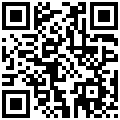 Cyberbullying Protecting personal informationDigital reputationOffensive or illegal contentSocial networkingExcessive internet useSextingIdentity theftUnwanted sexual contactLocation based servicesProtecting computers: e-securityOnline gaming